Curriculum Vitae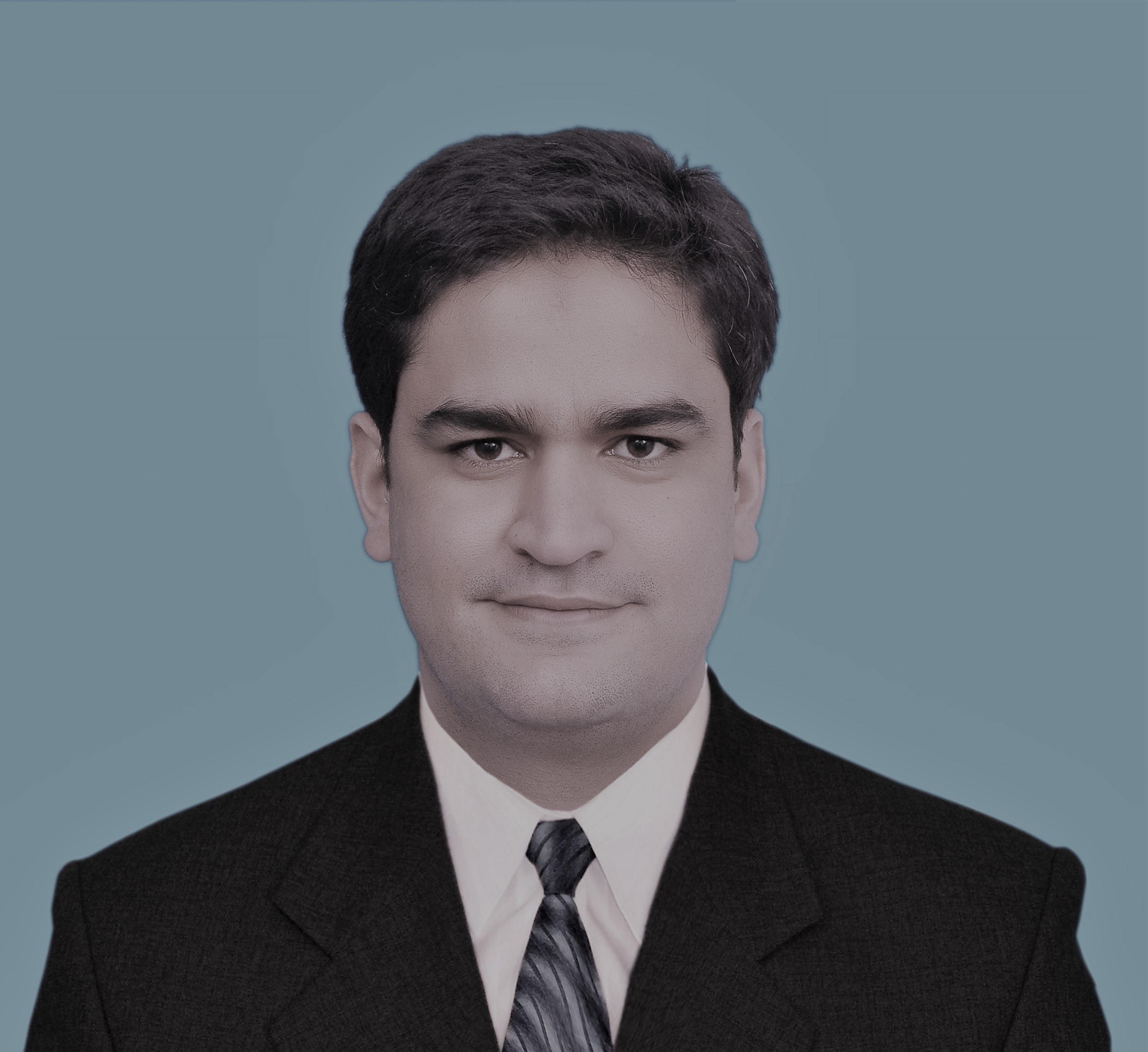 Dr. Syed Imran Ahmed Kazmi  					House No. 102/22-A,  street # 8,				 Rah e Sakoon Habibullah Colony abbottabad   			                                                 Tehsil & District  Abbottabad                     		                                        Contact # :  03349040772                       				                                                                 03114837282                         			                                                   E-mail:  imranahmedkazmi@gmail.com						AIMS AND OBJECTIVE:                                                                                                             	I like to work in healthy environment with aim to help the ailing humanity, to serve the medical profession, to improve the services towards patient and to provide quality services to patients.PERSONAL INFORMATION:						                                                                                                                                                                        Father’s Name 	:	Syed Ahmed Shah Date of Birth		:	25/02/1987N.I.C No.		:	13101-1653221-1Domicile 		:	Abbottabad (KPK)Marital Status		:	Married Languages 		:	English, Urdu, Pashto and Hindko ACADEMIC QUALIFICATION:							PROFESSIONAL Education:					MBBS:  2012 from Khyber Medical University PeshawarFCPS cardiology: 2019 From CPSP KarachiPROFESSIONAL Experience:	1.Working as District Cardiologist in BBSTH (DHQ Abbottabad) since April 2020 till date2. Assistant Prof Cardiology Women Medical College Abbottabadsince Aug 2022 till date.3. Visiting cardiologist Medikay Cardiac center Islamabad Special Interest:					Complex PCI, Bifurcation Lesions, CTO, recent advancements in Intervention cardiologyReferences;Maj Gen(R) Dr. Azhar Mahmood Kayani chief Cardiologist Medikay cardiac centre IslamabadDr. Mujtaba Ahmed Kayani Consultant cardiologist Rawalpindi Institute of cardiologyQualification Board / UniversityYear FCPS CardiologyCPSP2019MBBS (Graduation)KMU Peshawar 2012F.Sc              (Pre Medical )B.I.S.E Abbottabad2005Matric B.I.S.E Abbottabad2003